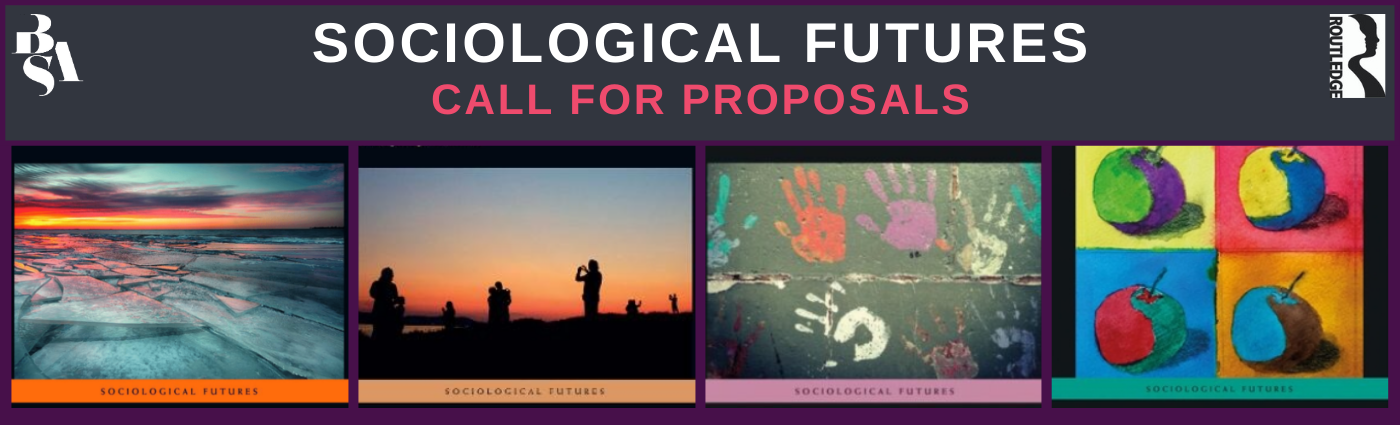 The Sociological Futures book series, now in its seventh year, aims to be a flagship for new and innovative theories and approaches to ‘the social’ in the 21st century.  We are interested in focused proposals for monographs and edited collections featuring contemporary work that is theoretically and methodologically innovative, has local and/or global reach, and engages or reengages with classic debates in sociology bringing new perspectives to important and relevant topics. We are looking for more titles and invite proposals to be a part of the series, including proposals covering topics such as: race and ethnicityclimate changework and employmentpandemics and health crisisdigital sociologycities/urban sociologyThe series offers a means to reach a wider audience and acts as an established publishing outlet for sociologists at all career and publishing stages, from the well-established to emerging sociologists from all parts of the world.  The series appeals to students, offering a selection of key texts on a focussed topic in one place as well as being attractive to scholars looking for longer form research on classic and emerging sociological themes.The Series Editors welcome suggestions for topics and book proposals at any time.  We accept proposals for monographs and edited collections of approximately 70,000-80,000 words with a focused theme.  Volumes are peer reviewed at both proposal and manuscript stage and have the support of the Series Editors, the BSA and Routledge. Series EditorsEileen Green		Professor Emerita Teesside University, UKThéo Leschevin		Fondation Maison des Sciences de l’Homme, FranceCaroline Oliver		UCL, Institute of Education, UKShuang Qiu		University of Keele, UKLouise Ryan		London Metropolitan University, UKKatherine Twamley	UCL, Social Research Institute, UK Author/Editor(s) name and affiliation1.  Statement of aims• What is your book about?• What are its main themes and objectives? • What are the conceptual and methodological issues that that form the basis for the book?• What are you doing differently, or in a more innovative way, or better than existing books?2.   Book blurb and keywords• Please write a brief blurb (approx. 250 words) which would effectively describe your book to an interested reader who may not have a background in the discipline. • Please provide 5-10 keywords for your book. Ensure that they are commonly used within your discipline. What words would the potential audience using online to search for similar material? Think of the keywords as labels for your book – they will help readers find it online.3.  Table of contents• Please provide a simple (at-a-glance) table of contents including chapter headings and contributor names where appropriate.4. Chapter abstracts and key words• Please list working chapter headings and provide at least a half page of explanation on what will be covered in each chapter. • Please include a description of your detailed introductory chapter and a conclusion• If you have any sample chapters prepared, please submit them with your proposal. We prefer to send reviewers as much material as possible in order that they can assess your writing style and approach.5. Edited collections (if applicable)• Please supply details of each contributor's affiliation• Is the book of a consistent academic quality? • Are there any weaker chapters which could be cut?• Are the chapters structured logically and integrated around a coherent central theme?• How will you help the chapters relate to and reference each other?• Is there a balance between theoretical/methodological & empirical chapters?6. Books based on a PhD thesis (if applicable)• Which parts will you cut or modify? • How will you draw out and expand the main findings and conclusions? • What specifically are the aspects of the work as it stands which are designed to satisfy your examiners, but are not suitable for a book and which you plan to change? • How will you be adapting the language and style, as well, as annotation and references? • Is the thesis in an area of increasing academic and research interest?7. Length and schedule • If sample chapters or a draft manuscript are available, please send them or let us know when they will be available.• How many tables, diagrams or illustrations will there be (roughly)?• Roughly how many thousand words in length will your book be? Does this include references and footnotes? Most of our books are 70,000-80,000 words long.• When will you be able to deliver the completed typescript? Please be as precise as possible.8.  Definition of the market• Who is your book primarily aimed at? Who will buy it? Who will read it? • Is it aimed at an undergraduate or postgraduate student audience?• What courses would the book be used for?• Is it a research monograph which will sell primarily to academic libraries?• Is the subject area of the proposal widely taught, or researched?• Would this subject have international appeal outside your home country? If so, where?9.  Competing or related titles• What are the main competing or related books?• What are their strengths & weaknesses? • What makes your book a contribution alongside the existing competition?10.  Product category• Is it an introductory textbook aimed at core undergraduate courses?• Is it a supplementary text which would provide secondary reading for undergraduate or postgraduate students? • Is it a research monograph (A high-level research book aimed at postgraduates, researchers and academics rather than undergraduate students)?11. Curriculum vitae• Please list the academic and/or relevant professional posts which you have held and your main academic qualifications and publications (or their equivalents). • If there is more than one author, please supply a curriculum vita for each author. Please list any books or chapters of books you have written for Routledge and other publishers. • Please supply home postal addresses (required for the contract/royalties)• Please share your Twitter handle, if you use it.12. Third party material• Please give a clear indication of content to be included in the book which will come from another source i.e. previously published material or illustrations or chapters that will be published as a journal article.13. Funds• Is the work reported in the book the outcome of any funded project?For queries, or to submit a proposal, contact: Alison Danforth, BSA Publications Manager, alison.danforth@britsoc.org.uk